КАРАР                                                               ПОСТАНОВЛЕНИЕ«19» июль  2022 й.                        №  26 - р                    «19» июля  2022 г.О выполнении требований пожарной безопасностиВо      исполнение      постановления      Правительства      Республики Башкортостан от 3 марта 2022 года № 53 «О пожароопасном сезоне 2022 года и перечне населенных пунктов, территорий организаций отдыха детей и их оздоровления, территорий садоводческих или огороднических некоммерческих товариществ Республики Башкортостан, подверженных угрозе лесных пожаров и других ландшафтных (природных) пожаров»,  постановления Правительства Республики Башкортостан от 16 сентября 2020 года  № 1479 «Об утверждении Правил противопожарного режима в Российской Федерации», поручения Премьер - министра Правительства Республики Башкортостан А.Г. Назарова по выписке из протокола № 3 от 18 апреля 2022 года, в целях исключения перехода пожаров с земель иных категорий на территорию лесного фонда в осеннем пожароопасном периоде 2022 года, и в связи с установлением высокого травостоя и зарастания созданных ранее минерализованных полос, постановляю:Администрации сельского поселения принять безотлагательные меры по обновлению минерализованных полос вокруг населенных пунктов, примыкающих к лесным массивам и подверженных лесным пожарам. (Ответственные – Харисова Л.М., Тависов Мавзир М,)Довести требования указанных постановлений Российской Федерации и Республики Башкортостан до землепользователей, собственников земельных участков прилегающих к лесам, по очистке таких участков от сухой травы и горючих материалов, или созданием противопожарной минерализованной полосы шириной не менее 1,4 метра и обеспечить безусловное исполнение вышеуказанных мероприятий. (Ответственные – Харисова Л.М., Гареева Л.З.)Информацию о проделанной работе направить  в срок до  20.08.2022 г. согласно прилагаемой форме на электронную почту  Iskujina.GG@bashkortostan.ru.   (Ответственная – Гареева Л.З.)Глава сельского поселения:                                                        Харисова Л.М.  БАШKОРТОСТАН   РЕСПУБЛИКАҺЫ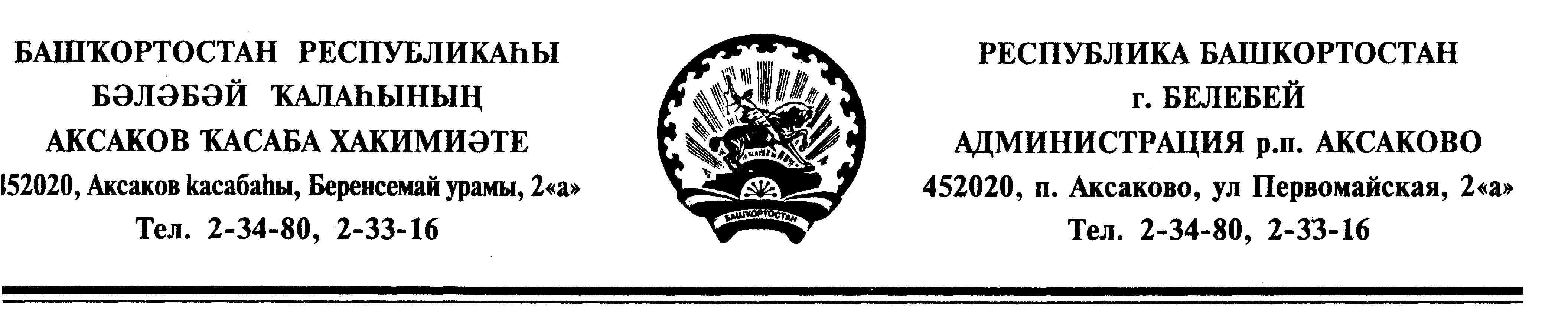 БƏЛƏБƏЙ  РАЙОНЫ МУНИЦИПАЛЬ  РАЙОНЫНЫҢ        ТУЗЛЫКЫУЫШ   АУЫЛ  СОВЕТЫ   АУЫЛ  БИЛӘМӘҺЕ  ХАКИМИЯТЕ  2036 Тузлыкыуыш ауылы,Чапаев урамы, 1А й.АДМИНИСТРАЦИЯ  СЕЛЬСКОГО ПОСЕЛЕНИЯ ТУЗЛУКУШЕВСКИЙ СЕЛЬСОВЕТМУНИЦИПАЛЬНОГО РАЙОНАБЕЛЕБЕЕВСКИЙ РАЙОНРЕСПУБЛИКИ БАШКОРТОСТАН2036 с. Тузлукуш,ул. Чапаева, 1А.